Załącznik nr 2Wymagania wobec kandydatów na ekspertów do prowadzenia spotkań sieci współpracy i samokształcenia dla specjalistów z poradni psychologiczno-pedagogicznych Wymagania formalne:wykształcenie wyższe magisterskieWymagania merytoryczne niezbędne:Doświadczenie w prowadzeniu szkoleń obejmujących tematykę z zakresu planowania i organizacji pomocy psychologiczno-pedagogicznej – przepisy prawa oświatowego dla kadr systemu oświaty, przy czym minimalne doświadczenie zawodowe w ciągu ostatnich 5 lat nie powinno być mniejsze niż 150 godzin przeprowadzonych warsztatów/wykładów/seminariów/szkoleń itp.na podstawie oświadczenia (załącznik nr 3): wiedza z zakresu prawa oświatowego, w tym dotycząca orzekania i opiniowania, organizacji pomocy psychologiczno-pedagogicznego oraz kształcenia specjalnego; stosowanie prawa oświatowego w praktyce, co najmniej 3-letnie doświadczenie;Zamawiający dokona wyboru Ekspertów, spośród zgłoszonych ofert, na podstawie oceny wg kryteriów:Wymagania formalne: wykształcenie wyższe magisterskieOferta, która nie spełni wymogów formalnych, zostaje odrzucona i nie podlega ocenie merytorycznej. Wymagania merytoryczne: Kryterium Cena Ocenione zostanie na podstawie podanej przez Wykonawcę w ofercie ceny brutto za wykonane zadanie. Ocena punktowa w ramach kryterium zostanie dokonana zgodnie ze wzorem: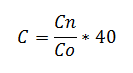 gdzie:Cn – oznacza najniższą cenę zaproponowaną;Co – oznacza cenę zaproponowaną w ofercie badanej;C – oznacza liczbę punktów przyznanych badanej ofercie.Końcowy wynik powyższego działania zostanie zaokrąglony do dwóch miejsc po przecinku.Kryterium Wiedza i doświadczenie Ocenione zostanie na podstawie informacji przedstawionych przez Wykonawcę w formularzu zgłoszeniowym. Ocena punktowa w ramach kryterium zostanie dokonana zgodnie ze wzorem: 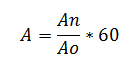 gdzie: An – oznacza liczbę punktów cząstkowych w kryterium przyznanych rozpatrywanej ofercie; Ao – oznacza maksymalną liczbę punktów możliwą do osiągnięcia;A – oznacza liczbę punktów przyznanych badanej ofercie.Wymagania merytoryczne niezbędne: Doświadczenie w prowadzeniu szkoleń obejmujących tematykę z zakresu planowania i organizacji pomocy psychologiczno-pedagogicznej – przepisy prawa oświatowego dla kadr systemu oświaty, przy czym minimalne doświadczenie zawodowe w ciągu ostatnich 5 lat nie powinno być mniejsze niż 150 godzin przeprowadzonych warsztatów/wykładów/seminariów/szkoleń itp.przeprowadzenie ww. form w liczbie do 150 godzin dydaktycznych – 0 pkt;przeprowadzenie ww. form w liczbie od 151 do 170 godzin dydaktycznych – 20 pkt;przeprowadzenie ww. form w liczbie od 171 do 190 godzin dydaktycznych – 40 pkt;przeprowadzenie ww. form w liczbie powyżej 191 godzin dydaktycznych – 60 pkt.Lp.KryteriumMaksymalna liczba punktówCena (C)40Wiedza i doświadczenie (A)60Łączna maksymalna liczba punktów:Łączna maksymalna liczba punktów:100